Gli speaker del CantierEducareDocenti universitari, filosofi, imprenditori e psichiatri da tutta Italia e non soloMiguel Benasayag, filosofo, sociologo e psicanalista argentino, già militante guevarista e prigioniero politico sotto la giunta militare, è impegnato in Francia, Italia e vari paesi dell’America Latina come ricercatore sociale in riferimento alle questioni dell’infanzia e dell’adolescenza. Ivo Lizzola, docente di pedagogia generale, della marginalità e dei diritti umani all'Università di Bergamo è membro del Collegio Formatori della Libera Università dell’Educare. Mario Schermi, formatore dell’Istituto Centrale di Formazione presso il Dipartimento di Giustizia Minorile del Ministero della Giustizia, docente di pedagogia e sociologia all’Università di Messina, è il responsabile della Libera Università dell’Educare. Maria Grazia Contini, docente di pedagogia generale, sociale, dell’infanzia e delle famiglie presso l’Alma Mater Studiorum di Bologna, è membro Gruppo di Ricerca per le Scienze Bioeducative dell’Università di Napoli Federico II. Da maggio 2017 tiene una rubrica nella trasmissione televisiva “di Mercoledì” su La7.Andrea Canevaro, professore emerito dell'Università di Bologna, è ritenuto il padre della pedagogia speciale in Italia, disciplina che ha contribuito a implementare e diffondere. Ha lavorato per anni nel campo della devianza giovanile e della disabilità, contribuendo a diverse missioni di cooperazione internazionale.Roberto Cipriani, ordinario di sociologia generale all’Università Roma Tre, è presidente del Consiglio europeo delle Associazioni Nazionali di Sociologia nell’ambito dell’European sociological association. La sua principale teoria sociologica è quella della “religione diffusa”, basata sui processi di educazione, socializzazione e comunicazione in culture in cui una religione è dominante.Laura Dalla Ragione, psichiatra, fondatore e direttore del Centro Disturbi del Comportamento Alimentare USL Umbria1, il primo in Italia interamente dedicato al trattamento del disturbo da alimentazione incontrollata, insegna all’Università Campus Biomedico di Roma. Tiziana Tarsia, docente di politica sociale presso l’Università di Messina, opera nel campo della ricerca e della formazione di educatori e assistenti sociali. Si interessa di sociologia del conflitto e delle dinamiche interculturali e di politiche di welfare. È membro del Collegio Formatori della Libera Università dell’Educare. Paolo Sorcinelli, docente di storia sociale all’Università di Bologna, ha coordinato gruppi di lavoro che fra l’altro hanno portato alla pubblicazione di “Studiare la moda. Corpi, vestiti, strategie, Identikit del ‘900” e “Il secolo dei giovani”. Franco Cambi, già ordinario di pedagogia generale presso l’Università di Firenze, è direttore scientifico dell’Archivio della pedagogia italiana del Novecento.Ivano Gamelli, docente all’Università di Milano-Bicocca, ha fatto conoscere la pedagogia del corpo, denominazione accademica da lui ideata e disciplina di cui è stato il primo docente in Italia. È stato fra i docenti fondatori della Libera Università dell’Autobiografia di Anghiari.Sergio Tramma, docente di pedagogia sociale presso all’Università di Milano-Bicocca, dirige la collana “I territori dell’educazione” per Franco Angeli, fa parte del comitato scientifico della Libera Università dell’Autobiografia ed è membro del Collegio Formatori della Libera Università dell’Educare.Sergio Manghi, docente di sociologia dei processi culturali e comunicativi all’Università di Parma, le sue ricerche vertono sull’analisi delle relazioni sociali, con particolare attenzione alle relazioni di cura, educative e d’aiuto, alle dinamiche vittimarie e alle trasformazioni della soggettività. È curatore del blog “Il terzo incluso” su La Repubblica. Paolo Perticari, docente di pedagogia generale e filosofia della formazione all’Università di Bergamo, ha coordinato gruppi di ricerca-azione sul disagio scolastico, ponendo al centro delle riflessioni elementi generalmente ignorati dalla teorizzazione quali l’imprevisto, il difetto, l’errore, la micro narrazione di scene dell’infanzia e dell’insegnamento. Salvatore Rizzo, assistente sociale e case manager di numerosi progetti personalizzati di riabilitazione e inserimento lavorativo di ex internati in ospedale psichiatrico, è socio fondatore della cooperativa sociale EcoS-Med, è responsabile Sicilia e membro del collegio formatori della Libera Università dell’Educare.Giusi Strummiello, ordinario di filosofia teoretica presso l’Università di Bari. Le sue ricerche più recenti vertono sulla filosofia francese del Novecento e sulle diverse valenze della nozione di vita all’interno della tradizione occidentale e sulle implicazioni filosofiche del dibattito contemporaneo sui diritti umani.Carlo Sini, docente di Filosofia teoretica all’Università di Milano e membro dell’Accademia dei Lincei, ha sviluppato un approccio teorico ai legami tra filosofia e scrittura, con particolare riguardo all’alfabeto greco inteso come forma logica del pensiero occidentale. Ha collaborato con le pagine culturali del Corriere della sera e dell’Unità. Pier Luigi Celli, imprenditore, saggista, ex direttore della Rai e dell’Università Luiss di Roma, già membro dei consigli di amministrazione di Illy e Unipol e presidente dell’ENIT. Il 30 novembre 2009, in una lettera aperta su la Repubblica intitolata “Figlio mio lascia questo paese”, esorta il secondogenito Mattia a cercare fortuna altrove. Il presidente della Repubblica Giorgio Napolitano gli risponde con un messaggio ai giovani. Giorgio Cosmacini, docente di storia della medicina presso l’Università Vita-Salute San Raffaele e l’Università degli Studi di Milano, è considerato il maggiore storico della medicina italiano. Collabora con le pagine culturali del Corriere della Sera.Emilio Vergani, docente di metodi e tecniche della progettazione sociale presso l’Università LUMSA di Palermo, è valutatore, analista dell’organizzazione e formatore per i dirigenti dell’amministrazione penitenziaria. È membro del Collegio Formatori della Libera Università dell’Educare.Silvano Petrosino docente di semiotica presso l’Università Cattolica di Milano, ha indirizzato i suoi studi verso la natura del segno, il rapporto tra razionalità e moralità, l’analisi della struttura dell’esperienza, con particolare attenzione al rapporto tra la parola e l’immagine.Michele Gagliardo, formatore e coordinatore del Piano giovani del Gruppo Abele di Torino, collabora con l’associazione Libera per la formazione nazionale di educatori ed insegnanti. È membro del collegio dei formatori della Libera Università dell’Educare.Alba Giovanna Naccari, ricercatrice di pedagogia generale e sociale presso l’Università degli Studi di Roma “Foro Italico”, è membro della commissione didattica dell’Associazione Professionale Italiana Danzamovimentoterapia e dell’International Dance Council – Unesco. Vincenza Pellegrino, docente di politiche sociali e sociologia della salute all’Università di Parma, è dottore di ricerca in antropologia demografica all’Université de la Méditerranée di Marsiglia, con studi post dottorali nell’ambito della demografia e dell’antropologia sociale tra la Francia, la Svizzera e il Marocco.Ufficio stampa CantierEducare 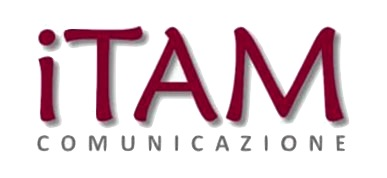 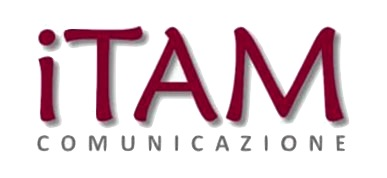 Alessia Cotroneo / tel 345 6629331 / e-mail alessiacotroneo@gmail.comGiuseppe D’Avella / tel 348. 9584581 /e-mail gdavella@gmail.comIria Cogliani / tel 329 8346593 / e-mail cogliani.itam@gmail.com 